Уважаемый Данил Владимирович!Просим Вас поместить информацию на сайт sun-oktyabrskoe В  раздел  ЭКОЛОГИЧЕСКАЯ  СТРАНИЧКА   далее   НАШИ МЕРОПРИЯТИЯ1.12.2018          ОСЕННИЙ БАЛС уважением директор СЮН Л.В. НартикоеваОСЕННИЙ БАЛ1.12.2018 г. в творческом объединении  «Экология и творчество» (СОШ №1 с. Октябрьское) педагогом СЮН Хубецовой Д. Т. был проведен ОСЕННИЙ БАЛ. В мероприятии принимали участие обучающиеся младшего школьного возраста, в количестве 30 человек. Ребята подготовили интересные конкурсные номера, пели,  танцевали, разгадывали кроссворды на осеннюю тематику. Зрители - родители принимали активное участие в конкурсной программе  яркого мероприятия.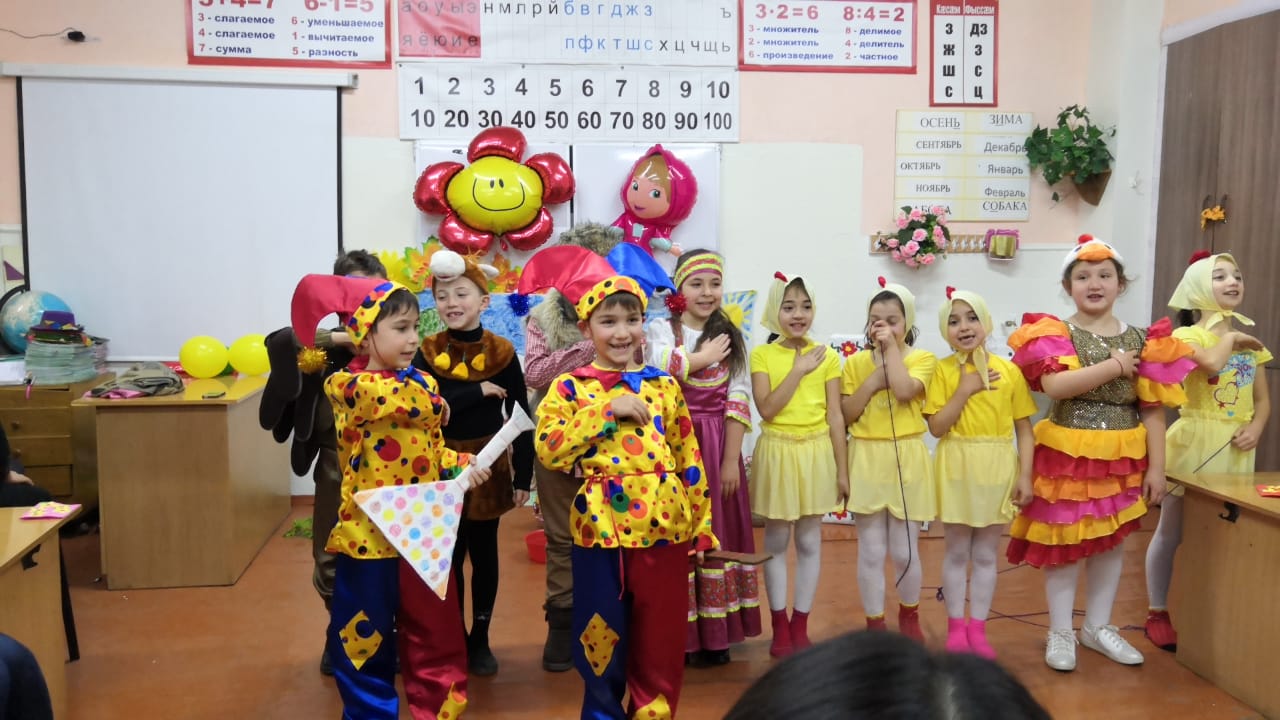 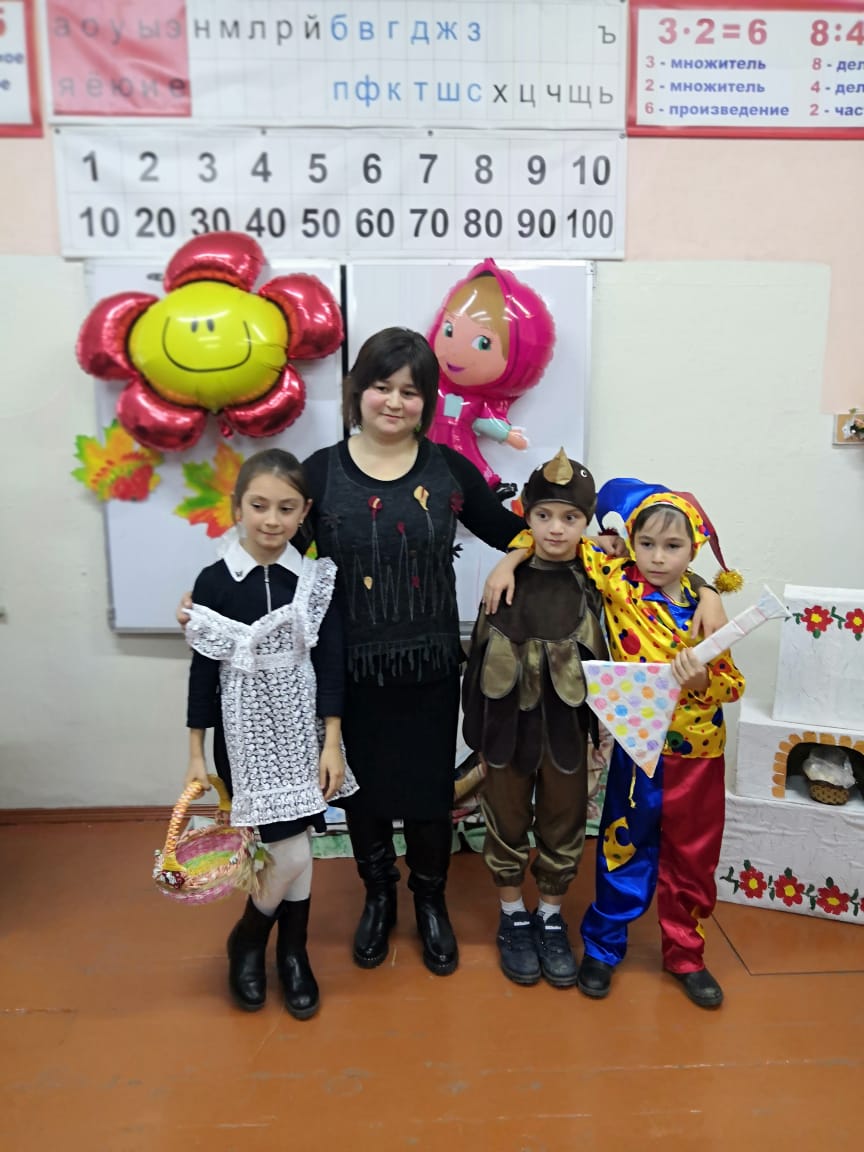 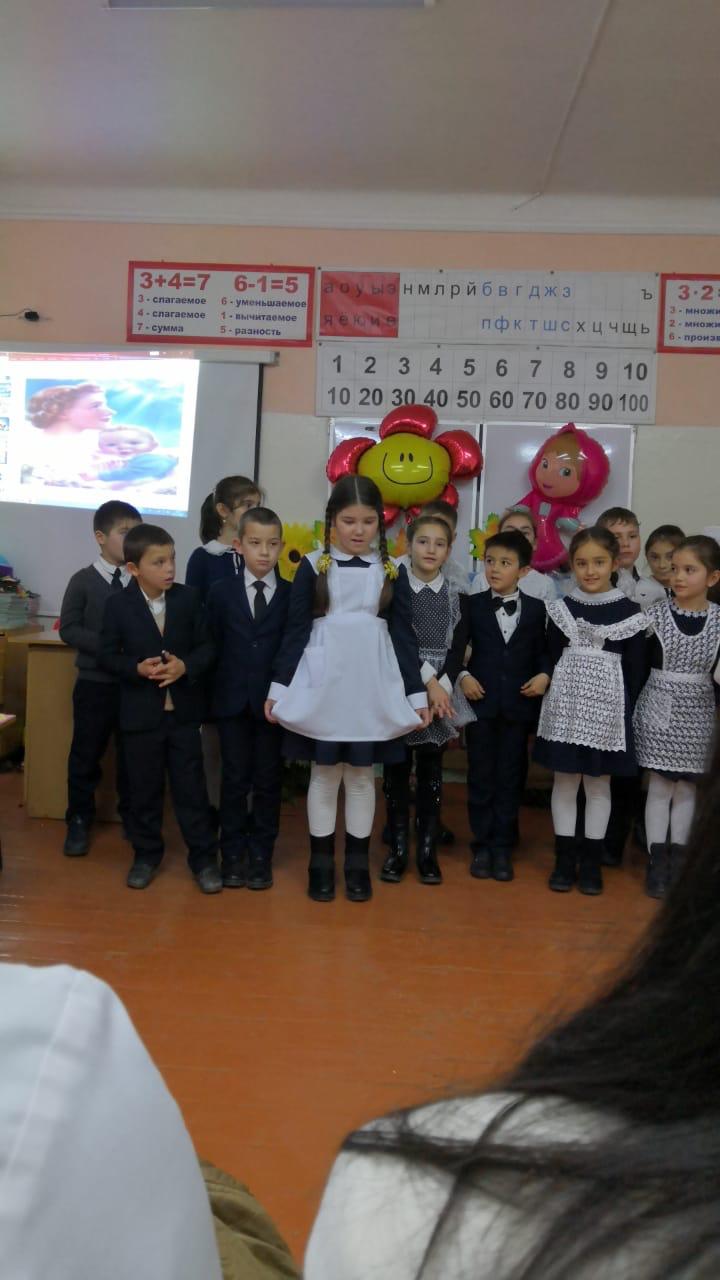 